Allegato 1)Domanda di AgevolazioneSpett.leSviluppumbria SpaVia Don Bosco, 1106121 – PERUGIADOMANDA DI AGEVOLAZIONEAVVISO PUBBLICO PER PROGETTI FINALIZZATI ALLA PARTECIPAZIONEA FIERE INTERNAZIONALI – 2019(info) Per la compilazione spostarsi tra le caselle in grigio con il mouseAi sensi degli artt. 46 e 47 del D.P.R. 28 dicembre 2000, n. 445consapevole delle sanzioni penali previste in caso di dichiarazioni non veritiere e di falsità negli atti di cui all’art. 76 del D.P.R. 28 dicembre 2000, n. 445 e della conseguente decadenza dei benefici di cui all’art. 75 del citato decreto, nella qualità di Legale rappresentante della ditta suindicata, chiede di essere ammesso all’agevolazione a sostegno dell’iniziativa progettuale prevista dall’Avviso. In particolare,CHIEDE E DICHIARAIl contributo a fondo perduto a valere sull’Avviso pubblico per progetti di  internazionalizzazione  mediante  la   partecipazione  a   Fiere   Internazionali  2019,   per   l’importo   complessivo per la partecipazione alle seguenti fiere incluse negli allegati di cui all’art. 4 dell’Avviso: Di aver partecipato per le seguenti fiere aventi i codici sopra assegnati:Tabella “casistica di partecipazione”Su cui in base all’art.7 dell’avviso pubblico, verranno riconosciute le rispettive percentuali di contributo.A –ANAGRAFICA IMPRESAB. INFORMAZIONI GENERALI SULL'IMPRESABreve descrizione dell’attività di impresaIndicare, per i principali prodotti/servizi/linea di prodotto, le seguenti informazioni:C. DESCRIZIONE DEL PROGETTO DI INTERNAZIONALIZZAZIONEDescrivere sinteticamente le motivazioni che hanno indotto l'impresa a realizzare il progetto di internazionalizzazioneObiettivi del progetto di internazionalizzazione e risultati attesiD. TIPOLOGIA ED ENTITA' DELL'AGEVOLAZIONE RICHIESTASpese - Quadro generale dei costi1 La spesa totale ammissibile nel progetto di internazionalizzazione del proponente, ammonta ad un massimo di euro:20.000,00 per fiere organizzate nei paesi extra Unione Europea;16.000,00 per fiere organizzate in Italia e nell’Unione Europea2 Percentuale da individuare in base alla casistica di partecipazione in fiera come da precedente dichiarazione (60% partecipazione per la prima volta alla fiera suindicata; 50% per aver partecipato consecutivamente da due a tre annualità alla stessa fiera suindicata; 40% aver partecipato consecutivamente a più di tre annualità alla stessa fiera suindicata)DICHIARA INOLTRE1. di essere in regola con gli obblighi relativi al pagamento dei contributi previdenziali e assistenziali a favore dei lavoratori (DURC), e, ai fini della necessaria richiesta dello stesso DURC, comunica quanto segue:2. di aver preso visione dell’Avviso e di impegnarsi alla realizzazione di quanto previsto nella domanda nei modi e tempi stabiliti nell’Avviso stesso;3. di essere consapevole che l’Avviso prevede la realizzazione di almeno il 70 per cento delle spese ammesse da atto di concessione per ogni singola manifestazione fieristica e dell’importo di spesa complessivo dell’intero progetto di internazionalizzazione pena la revoca del contributo concesso a ciascuna impresa partecipante;4. di appartenere alla categoria delle micro, piccole e medie imprese (MPMI), come specificato all’allegato 5) del presente Avviso;5. di essere iscritta nel Registro delle Imprese, tenuto presso la CCIAA territorialmente competente ed esercitare un’attività economica, identifica come prevalente, nella Sezione ATECO 2007 precedentemente specificata;6. di avere sede operativa nel territorio regionale risultante dalla visura camerale;7. di essere operativa e nel pieno e libero esercizio dei propri diritti, non essendo in stato di fallimento, liquidazione coatta, liquidazione volontaria, concordato preventivo (ad eccezione del concordato preventivo con continuità aziendale), ed ogni altra procedura concorsuale prevista dalle leggi in materia, né avere in corso un procedimento per la dichiarazione di una di tali situazioni nei propri confronti;8. di non presentare le caratteristiche di “impresa in difficoltà”, ai sensi dell’art. 2, punto 18, del Regolamento (UE) n. 651/2014;9. di non essere stato oggetto nei precedenti 3 anni di procedimenti amministrativi connessi ad atti di revoca per indebita percezione di risorse pubbliche, per carenza dei requisiti essenziali o per irregolarità della documentazione prodotta per cause imputabili all’impresa e non sanabili;10. di possedere capacità di contrarre ovvero non essere stato oggetto di sanzione interdittiva o altra sanzione che comporti il divieto di contrarre con la pubblica amministrazione;11. di osservare gli obblighi dei contratti collettivi di lavoro e rispettare le norme dell’ordinamento giuridico italiano in materia di sicurezza sui luoghi di lavoro, inserimento dei disabili, pari opportunità e tutela dell’ambiente;12. di essere in regola con le disposizioni in materia di aiuti ex art. 87 del Trattato UE individuati come illegali o incompatibili dalla Commissione europea, se l’impresa è stata costituita prima del 23 maggio 2007;13. di non avere usufruito in precedenza di altri finanziamenti pubblici, anche parziali, per le stesse spese oggetto di richiesta di contributo con il presente progetto.Allega, quale parte integrante e sostanziale alla presente domanda, la seguente documentazione: Dichiarazione “de minimis” (Allegato 5) completa di copia di documento di identità in corso di validità del legale rappresentante riferita all’impresa richiedente;In aggiunta, nel caso di imprese controllate/controllanti, Dichiarazione “de minimis” II – (Allegato 6), riferita all’impresa controllata/controllante, anch’essa corredata di documento di identità del legale rappresentante in corso di validità;In fede Timbro e Firma del legale rappresentante (firmato digitalmente) Il sottoscritto dichiara di aver preso visione dell’Informativa ai sensi dell’art. 13 del Regolamento UE 2016/679) di cui all’Articolo 16 – Informativa sul trattamento dei dati personali forniti con la presente domanda a valere sull’Avviso di cui all’oggettoIn fede Timbro e Firma del legale rappresentante (firmato digitalmente) 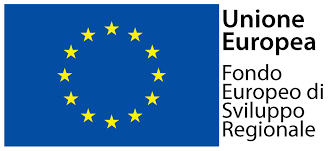 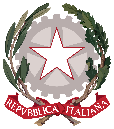 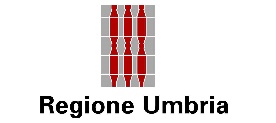 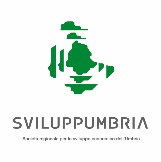 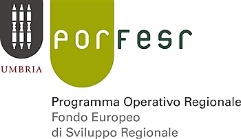 Numero di Matricola della Marca da Bollo di € 16,00Numero di Matricola della Marca da Bollo di € 16,00Il sottoscritto/a, Il sottoscritto/a, Il sottoscritto/a, Il sottoscritto/a, Il sottoscritto/a, Il sottoscritto/a, Il sottoscritto/a, nato/a anato/a anato/a anato/a a(Prov.(Prov.      )      )Il residente aresidente aresidente aresidente aresidente aresidente ain Viain Vian.n.C.F. in  qualità di legale  rappresentante della Impresain  qualità di legale  rappresentante della Impresain  qualità di legale  rappresentante della Impresain  qualità di legale  rappresentante della Impresain  qualità di legale  rappresentante della Impresain  qualità di legale  rappresentante della Impresain  qualità di legale  rappresentante della Impresain  qualità di legale  rappresentante della Impresain  qualità di legale  rappresentante della Impresain  qualità di legale  rappresentante della Impresain  qualità di legale  rappresentante della Impresain  qualità di legale  rappresentante della Impresain  qualità di legale  rappresentante della Impresain  qualità di legale  rappresentante della Impresain  qualità di legale  rappresentante della Impresaavente sede operativa inavente sede operativa inavente sede operativa inavente sede operativa inavente sede operativa inavente sede operativa inavente sede operativa inavente sede operativa in(Prov.(Prov.(Prov.(Prov.     )     )ViaViaC.F.C.F.PECPECMAILMAILTelefonoTelefonoTelefonoTelefonoTelefonoMobileMobileè iscrittaè iscrittaè iscrittaè iscrittaal Registro Imprese della CCIAA dial Registro Imprese della CCIAA dial Registro Imprese della CCIAA dial Registro Imprese della CCIAA dial Registro Imprese della CCIAA dial Registro Imprese della CCIAA dial Registro Imprese della CCIAA dial Registro Imprese della CCIAA dial Registro Imprese della CCIAA dial Registro Imprese della CCIAA dial R.E.A.al R.E.A.al R.E.A.In dataIn dataIn datadi Euroin letterecod.Fieradalala)b)c)cod.1^ annualitàDa 2^ a 3^ annualitàPiù di 3 annualitàa)b)c)Denominazione o ragione socialeForma giuridica (codifica ISTAT)Codice Fiscale dell'impresaLuogo (Sede operativa)Indirizzo (Sede operativa)Telefono/FaxE-mailIndirizzo Posta Certificata (PEC)Attività prevalente (Ateco 2007)Dimensione dell'impresa (ai sensi del Reg. 651/2014):Dimensione dell'impresa (ai sensi del Reg. 651/2014):Dimensione dell'impresa (ai sensi del Reg. 651/2014):Dimensione dell'impresa (ai sensi del Reg. 651/2014):Micro Micro Micro Piccola Piccola Piccola Media Nr. Dipendenti (alla data di presentazione della domanda)Nr. Dipendenti (alla data di presentazione della domanda)Nr. Dipendenti (alla data di presentazione della domanda)Nr. Dipendenti (alla data di presentazione della domanda)Nr. Dipendenti (alla data di presentazione della domanda)Totale dell’Attivo dell’ultimo esercizio (in euro)Totale dell’Attivo dell’ultimo esercizio (in euro)Totale dell’Attivo dell’ultimo esercizio (in euro)Valore della Produzione ultimo esercizio (in euro)Valore della Produzione ultimo esercizio (in euro)Valore della Produzione ultimo esercizio (in euro)Iscritta all'Albo Imprese Artigiane diIscritta all'Albo Imprese Artigiane din.       n.       ilEstremi bancariIstituto di CreditoAgenziaIBAN BICProdottoPaese% Export su Tot FatturatoD1. Voce di spesa per la Fiera di:dalalDescrizioneDescrizioneDescrizioneSpesa Ammessa(netto iva)Spazio espositivo e diritti connessiSpazio espositivo e diritti connessiSpazio espositivo e diritti connessi0,00Inserimento dell'azienda nel catalogo dell'evento fieristicoInserimento dell'azienda nel catalogo dell'evento fieristicoInserimento dell'azienda nel catalogo dell'evento fieristico0,00Allestimento e pulizia standAllestimento e pulizia standAllestimento e pulizia stand0,00realizzazione di materiale e/o di iniziative di tipo promozionale/commerciale (comprensivo di eventuale affitto sale) da utilizzare in fiera e strettamente riconducibili alla Fiera stessa, nella misura massima di 2.000,00 eurorealizzazione di materiale e/o di iniziative di tipo promozionale/commerciale (comprensivo di eventuale affitto sale) da utilizzare in fiera e strettamente riconducibili alla Fiera stessa, nella misura massima di 2.000,00 eurorealizzazione di materiale e/o di iniziative di tipo promozionale/commerciale (comprensivo di eventuale affitto sale) da utilizzare in fiera e strettamente riconducibili alla Fiera stessa, nella misura massima di 2.000,00 euro0,00Spese di spedizione di campionari e materiale espositivo e relativi servizi accessori (antecedenti alla data della fiera)Spese di spedizione di campionari e materiale espositivo e relativi servizi accessori (antecedenti alla data della fiera)Spese di spedizione di campionari e materiale espositivo e relativi servizi accessori (antecedenti alla data della fiera)0,00Totale spesa ammessa 1Totale spesa ammessa 1Totale spesa ammessa 1   0,00Totale contributo in percentuale del      %2della spesa ammessaD2. Voce di spesa per la Fiera di:dalalDescrizioneDescrizioneDescrizioneSpesa Ammessa(netto iva)Spazio espositivo e diritti connessiSpazio espositivo e diritti connessiSpazio espositivo e diritti connessi0,00Inserimento dell'azienda nel catalogo dell'evento fieristicoInserimento dell'azienda nel catalogo dell'evento fieristicoInserimento dell'azienda nel catalogo dell'evento fieristico0,00Allestimento e pulizia standAllestimento e pulizia standAllestimento e pulizia stand0,00realizzazione di materiale e/o di iniziative di tipo promozionale/commerciale (comprensivo di eventuale affitto sale) da utilizzare in fiera e strettamente riconducibili alla Fiera stessa, nella misura massima di 2.000,00 eurorealizzazione di materiale e/o di iniziative di tipo promozionale/commerciale (comprensivo di eventuale affitto sale) da utilizzare in fiera e strettamente riconducibili alla Fiera stessa, nella misura massima di 2.000,00 eurorealizzazione di materiale e/o di iniziative di tipo promozionale/commerciale (comprensivo di eventuale affitto sale) da utilizzare in fiera e strettamente riconducibili alla Fiera stessa, nella misura massima di 2.000,00 euro0,00Spese di spedizione di campionari e materiale espositivo e relativi servizi accessori (antecedenti alla data della fiera)Spese di spedizione di campionari e materiale espositivo e relativi servizi accessori (antecedenti alla data della fiera)Spese di spedizione di campionari e materiale espositivo e relativi servizi accessori (antecedenti alla data della fiera)0,00Totale spesa ammessa 1Totale spesa ammessa 1Totale spesa ammessa 1   0,00Totale contributo in percentuale del      % 2della spesa ammessaD3. Voce di spesa per la Fiera di:dalalDescrizioneDescrizioneDescrizioneSpesa Ammessa(netto iva)Spazio espositivo e diritti connessiSpazio espositivo e diritti connessiSpazio espositivo e diritti connessi0,00Inserimento dell'azienda nel catalogo dell'evento fieristicoInserimento dell'azienda nel catalogo dell'evento fieristicoInserimento dell'azienda nel catalogo dell'evento fieristico0,00Allestimento e pulizia standAllestimento e pulizia standAllestimento e pulizia stand0,00realizzazione di materiale e/o di iniziative di tipo promozionale/commerciale (comprensivo di eventuale affitto sale) da utilizzare in fiera e strettamente riconducibili alla Fiera stessa, nella misura massima di 2.000,00 eurorealizzazione di materiale e/o di iniziative di tipo promozionale/commerciale (comprensivo di eventuale affitto sale) da utilizzare in fiera e strettamente riconducibili alla Fiera stessa, nella misura massima di 2.000,00 eurorealizzazione di materiale e/o di iniziative di tipo promozionale/commerciale (comprensivo di eventuale affitto sale) da utilizzare in fiera e strettamente riconducibili alla Fiera stessa, nella misura massima di 2.000,00 euro0,00Spese di spedizione di campionari e materiale espositivo e relativi servizi accessori (antecedenti alla data della fiera)Spese di spedizione di campionari e materiale espositivo e relativi servizi accessori (antecedenti alla data della fiera)Spese di spedizione di campionari e materiale espositivo e relativi servizi accessori (antecedenti alla data della fiera)0,00Totale spesa ammessa 1Totale spesa ammessa 1Totale spesa ammessa 1   0,00Totale contributo in percentuale del      % 2della spesa ammessaa. che l’azienda ha dipendenti:Sinon ha dipendenti: a1. Nominativo socio/i:Codice Fiscale:Luogo e dataLuogo e data